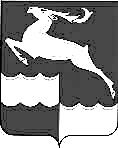 НЕДОКУРСКИЙ СЕЛЬСКИЙ СОВЕТ ДЕПУТАТОВКЕЖЕМСКОГО РАЙОНА  КРАСНОЯРСКОГО КРАЯРЕШЕНИЕ06 февраля 2024			        п. Недокура                             №  30-126 р						О внесении изменений в решение Недокурского сельского Совета депутатов Кежемского района Красноярского края «О бюджете Недокурского сельсовета на 2024 год и плановый период  2025-2026 годов»»В соответствии со ст. 9 Бюджетного кодекса Российской Федерации, руководствуясь ст. 55 Устава Недокурского сельсовета, сельский Совет  решил:               1. Внести в решение сельского Совета депутатов  от  26 декабря 2023 г. № 29-121 р  «О бюджете Недокурского  сельсовета на 2024 год и плановый период  2025-2026 годов» следующие  изменения:	         1.1. В статью 1 «Основные характеристики бюджета Недокурского сельсовета на 2024 год и плановый период  2025-2026 годов» пункт 1 изложить в следующей редакции: 1. Утвердить основные характеристики бюджета сельсовета на 2024 год:1) прогнозируемый общий объем доходов бюджета сельсовета в сумме 17031,304 тыс. рублей; 2) общий объем расходов бюджета сельсовета в сумме 19976,99107 тыс. рублей; 3) дефицит бюджета в размере 0,0 тыс. рублей;4) источники внутреннего финансирования дефицита бюджета сельсовета  в сумме  2945,68707  тыс. рублей согласно приложению 1 к настоящему решению.1.2.  пункт 2 «Основные характеристики бюджета сельсовета на 2025 год и на 2026 год» изложить в следующей редакции:1)  прогнозируемый общий объем доходов бюджета сельсовета на 2025 год в сумме 16199,40650 тыс. рублей и на 2026 год в сумме  16226,30650 тыс. рублей;2) общий объем расходов бюджета сельсовета  на 2025 год в сумме 16199,40650 тыс. рублей, в том числе условно утвержденные расходы в сумме  399,375 тыс. рублей и на 2026 год в сумме 16226,30650 тыс. рублей, в том числе условно утвержденные расходы в сумме  798,875 тыс. рублей;3) дефицит бюджета сельсовета  на 2024 год в размере 0,0 тыс. рублей и на 2025 год в сумме 0,0 тыс. рублей;4) источники внутреннего финансирования дефицита бюджета сельсовета на 2024 год  в сумме 0,0 тыс. рублей и на 2025 год в сумме 0,0 тыс. рублей согласно приложению 1 к настоящему решению. 2. Приложения  к решению 26.12.2023 г. № 29-121р  «О бюджете Недокурского  сельсовета на 2024 год и плановый период  2025-2026 годов» 1; 2; 3; 4; 5; 6; 7;8 изложить в новой редакции согласно приложению   1; 2; 3; 4; 5; 6; 7;8 к настоящему решению.          3. Контроль, над исполнением настоящего решения возложить на постоянную комиссию планово-бюджетную, народному образованию и правопорядку.         4. Решение вступает в силу в день, следующий за днем его опубликования в периодическом издании «Недокурская газета», подлежит размещению на официальном сайте в сети Интернет.Председатель сельского Совета депутатов                          О.М. Ярусова  Глава Недокурского  сельсовета                                             В.И. Просовая         Приложение 4       Приложение 4       Приложение 4       Приложение 4       Приложение 4       Приложение 4       Приложение 4       Приложение 4       Приложение 4к решению Недокурского сельского Совета депутатов "О  бюджете Недокурского сельсовета Кежемского района Красноярского края на 2024 год и плановый период 2025-2026 годов" от 06.02.2024  № 30-126 рк решению Недокурского сельского Совета депутатов "О  бюджете Недокурского сельсовета Кежемского района Красноярского края на 2024 год и плановый период 2025-2026 годов" от 06.02.2024  № 30-126 рк решению Недокурского сельского Совета депутатов "О  бюджете Недокурского сельсовета Кежемского района Красноярского края на 2024 год и плановый период 2025-2026 годов" от 06.02.2024  № 30-126 рк решению Недокурского сельского Совета депутатов "О  бюджете Недокурского сельсовета Кежемского района Красноярского края на 2024 год и плановый период 2025-2026 годов" от 06.02.2024  № 30-126 рк решению Недокурского сельского Совета депутатов "О  бюджете Недокурского сельсовета Кежемского района Красноярского края на 2024 год и плановый период 2025-2026 годов" от 06.02.2024  № 30-126 рк решению Недокурского сельского Совета депутатов "О  бюджете Недокурского сельсовета Кежемского района Красноярского края на 2024 год и плановый период 2025-2026 годов" от 06.02.2024  № 30-126 рк решению Недокурского сельского Совета депутатов "О  бюджете Недокурского сельсовета Кежемского района Красноярского края на 2024 год и плановый период 2025-2026 годов" от 06.02.2024  № 30-126 рВедомственная структура расходов бюджета Недокурского сельсовета на 2024 год и плановый период 2025-2026 годовВедомственная структура расходов бюджета Недокурского сельсовета на 2024 год и плановый период 2025-2026 годовВедомственная структура расходов бюджета Недокурского сельсовета на 2024 год и плановый период 2025-2026 годовВедомственная структура расходов бюджета Недокурского сельсовета на 2024 год и плановый период 2025-2026 годовВедомственная структура расходов бюджета Недокурского сельсовета на 2024 год и плановый период 2025-2026 годовВедомственная структура расходов бюджета Недокурского сельсовета на 2024 год и плановый период 2025-2026 годовВедомственная структура расходов бюджета Недокурского сельсовета на 2024 год и плановый период 2025-2026 годовВедомственная структура расходов бюджета Недокурского сельсовета на 2024 год и плановый период 2025-2026 годовВедомственная структура расходов бюджета Недокурского сельсовета на 2024 год и плановый период 2025-2026 годовВедомственная структура расходов бюджета Недокурского сельсовета на 2024 год и плановый период 2025-2026 годовВедомственная структура расходов бюджета Недокурского сельсовета на 2024 год и плановый период 2025-2026 годовВедомственная структура расходов бюджета Недокурского сельсовета на 2024 год и плановый период 2025-2026 годовВедомственная структура расходов бюджета Недокурского сельсовета на 2024 год и плановый период 2025-2026 годовВедомственная структура расходов бюджета Недокурского сельсовета на 2024 год и плановый период 2025-2026 годовВедомственная структура расходов бюджета Недокурского сельсовета на 2024 год и плановый период 2025-2026 годовтыс. рублейтыс. рублейтыс. рублей№ строкиНаименование главного распорядителя и наименование показателей бюджетной классификацииНаименование главного распорядителя и наименование показателей бюджетной классификацииКод главного распорядителя бюджетных средствКод главного распорядителя бюджетных средствРаздел      ПодразделРаздел      ПодразделЦелевая статьяЦелевая статьяВид расходовВид расходов2024 год2024 год2025 год2026 год2026 год2026 год122334455667789991Администрация Недокурского сельсоветаАдминистрация Недокурского сельсовета80780719 976,9910719 976,9910716 199,4065016 226,3065016 226,3065016 226,306502Общегосударственные вопросыОбщегосударственные вопросы8078070100010013 022,1468113 022,146819 783,186509 383,686509 383,686509 383,686503Функционирование высшего должностного лица субъекта Российской Федерации и муниципального образованияФункционирование высшего должностного лица субъекта Российской Федерации и муниципального образования807807010201021 585,819001 585,819001 461,996001 461,996001 461,996001 461,996004Непрограммные расходыНепрограммные расходы8078070102010204 0 00 0000004 0 00 000001 585,819001 585,819001 461,996001 461,996001 461,996001 461,996005Функционирование органов местного самоуправленияФункционирование органов местного самоуправления8078070102010204 1 00 0000004 1 00 000001 585,819001 585,819001 461,996001 461,996001 461,996001 461,996006Глава муниципального образования в рамках непрограммных расходовГлава муниципального образования в рамках непрограммных расходов8078070102010204 1 00 0022004 1 00 002201 585,819001 585,819001 461,996001 461,996001 461,996001 461,996007Расходы на выплаты персоналу в целях обеспечения выполнения функций государственными (муниципальными) органами, казенными учреждениями, органами управления государственными внебюджетными фондамиРасходы на выплаты персоналу в целях обеспечения выполнения функций государственными (муниципальными) органами, казенными учреждениями, органами управления государственными внебюджетными фондами8078070102010204 1 00 0022004 1 00 002201001001 585,819001 585,819001 461,996001 461,996001 461,996001 461,996008Расходы на выплаты персоналу государственных (муниципальных) органовРасходы на выплаты персоналу государственных (муниципальных) органов8078070102010204 1 00 0022004 1 00 002201201201 585,819001 585,819001 461,996001 461,996001 461,996001 461,996009Функционирование Правительства Российской Федерации, высших исполнительных органов государственной власти субъектов Российской Федерации, местных администрацийФункционирование Правительства Российской Федерации, высших исполнительных органов государственной власти субъектов Российской Федерации, местных администраций807807010401049 636,560949 636,560947 882,085507 482,585507 482,585507 482,5855010Непрограммные расходыНепрограммные расходы8078070104010404 0 00  0000004 0 00  000009 636,560949 636,560947 882,085507 482,585507 482,585507 482,5855011Функционирование органов местного самоуправленияФункционирование органов местного самоуправления8078070104010404 1 00  0000004 1 00  000009 636,560949 636,560947 882,085507 482,585507 482,585507 482,5855012Руководство и управление в сфере управленческих функций органов местного самоуправления в рамках непрограммных расходов органов местного самоуправленияРуководство и управление в сфере управленческих функций органов местного самоуправления в рамках непрограммных расходов органов местного самоуправления8078070104010404 1 00  0021004 1 00  002109 636,560949 636,560947 882,085507 482,585507 482,585507 482,5855013Расходы на выплаты персоналу в целях обеспечения выполнения функций государственными (муниципальными) органами, казенными учреждениями, органами управления государственными внебюджетными фондамиРасходы на выплаты персоналу в целях обеспечения выполнения функций государственными (муниципальными) органами, казенными учреждениями, органами управления государственными внебюджетными фондами8078070104010404 1 00  0021004 1 00  002101001004 608,396004 608,396004 133,459004 133,459004 133,459004 133,4590014Расходы на выплаты персоналу государственных (муниципальных) органовРасходы на выплаты персоналу государственных (муниципальных) органов8078070104010404 1 00 0021004 1 00 002101201204 608,396004 608,396004 133,459004 133,459004 133,459004 133,4590015Закупка товаров, работ и услуг для обеспечения государственных (муниципальных) нуждЗакупка товаров, работ и услуг для обеспечения государственных (муниципальных) нужд8078070104010404 1 00 0021004 1 00 002102002005 010,098945 010,098943 745,560503 346,060503 346,060503 346,0605016Иные закупки товаров, работ и услуг для обеспечения государственных (муниципальных) нуждИные закупки товаров, работ и услуг для обеспечения государственных (муниципальных) нужд8078070104010404 1 00 0021004 1 00 002102402405 010,098945 010,098943 745,560503 346,060503 346,060503 346,0605017Иные бюджетные ассигнованияИные бюджетные ассигнования8078070104010404 1 00 0021004 1 00 0021080080018,0660018,066003,066003,066003,066003,0660018Уплата налогов, сборов и иных платежейУплата налогов, сборов и иных платежей8078070104010404 1 00 0021004 1 00 0021085085018,0660018,066003,066003,066003,066003,0660019Обеспечение деятельности финансовых, налоговых и таможенных органов и органов финансового (финансово-бюджетного) надзораОбеспечение деятельности финансовых, налоговых и таможенных органов и органов финансового (финансово-бюджетного) надзора80780701060106442,68080442,68080425,70500425,70500425,70500425,7050020Прочие непрограммные расходыПрочие непрограммные расходы8078070106010604 5 00 0000004 5 00 0000016,9758016,975800,000000,000000,000000,0000021Иные межбюджетные трансферты выделяемые из бюджета Недокурского сельсовета в районный бюджет на осуществление полномочий по внешнему муниципальному финансовому контролю в рамках непрограммных расходовИные межбюджетные трансферты выделяемые из бюджета Недокурского сельсовета в районный бюджет на осуществление полномочий по внешнему муниципальному финансовому контролю в рамках непрограммных расходов8078070106010604 5 00 4801004 5 00 4801016,9758016,975800,000000,000000,000000,0000022Межбюджетные трансфертыМежбюджетные трансферты8078070106010604 5 00 4801004 5 00 4801050050016,9758016,975800,000000,000000,000000,0000023Иные межбюджетные трансфертыИные межбюджетные трансферты8078070106010604 5 00 4801004 5 00 4801054054016,9758016,975800,000000,000000,000000,0000024Прочие непрограммные расходыПрочие непрограммные расходы8078070106010604 5 00 0000004 5 00 00000425,70500425,70500425,70500425,70500425,70500425,7050025Иные межбюджетные трансферты выделяемые из бюджета Недокурского сельсовета в районный бюджет  по организации исполнения бюджета поселения и контроля за исполнением данного бюджета в рамках непрограммных расходовИные межбюджетные трансферты выделяемые из бюджета Недокурского сельсовета в районный бюджет  по организации исполнения бюджета поселения и контроля за исполнением данного бюджета в рамках непрограммных расходов8078070106010604 5 00 4206004 5 00 42060425,70500425,70500425,70500425,70500425,70500425,7050026Межбюджетные трансфертыМежбюджетные трансферты8078070106010604 5 00 4206004 5 00 42060500500425,70500425,70500425,70500425,70500425,70500425,7050027Иные межбюджетные трансфертыИные межбюджетные трансферты8078070106010604 5 00 4206004 5 00 42060540540425,70500425,70500425,70500425,70500425,70500425,7050028Резервные фондыРезервные фонды8078070111011110,0000010,0000010,0000010,0000010,0000010,0000029Непрограммные расходыНепрограммные расходы8078070111011104 0 00 0000004 0 00 0000010,0000010,0000010,0000010,0000010,0000010,0000030Резервные фонды местной администрацииРезервные фонды местной администрации8078070111011104 3 00 0000004 3 00 0000010,0000010,0000010,0000010,0000010,0000010,0000031Резервные фонды местной администрации в рамках непрограммных расходовРезервные фонды местной администрации в рамках непрограммных расходов8078070111011104 3 00 1011004 3 00 1011010,0000010,0000010,0000010,0000010,0000010,0000032Иные бюджетные ассигнованияИные бюджетные ассигнования8078070111011104 3 00 1011004 3 00 1011080080010,0000010,0000010,0000010,0000010,0000010,0000033Резервные средстваРезервные средства8078070111011104 3 00 1011004 3 00 1011087087010,0000010,0000010,0000010,0000010,0000010,0000034Другие общегосударственные вопросыДругие общегосударственные вопросы807807011301131 347,086071 347,086073,400003,400003,400003,4000035Прочие непрограммные мероприятияПрочие непрограммные мероприятия8078070113011304 1 00 0000004 1 00 0000020,0000020,000000,000000,000000,000000,0000036Прочие расходы, осуществляемые органами местного самоуправления поселений в рамках непрограммных расходовПрочие расходы, осуществляемые органами местного самоуправления поселений в рамках непрограммных расходов8078070113011304 1 00 0087004 1 00 0087020,0000020,000000,000000,000000,000000,0000037Иные бюджетные ассигнованияИные бюджетные ассигнования8078070113011304 1 00 0087004 1 00 0087080080020,0000020,000000,000000,000000,000000,0000038Исполнение судебных актовИсполнение судебных актов8078070113011304 1 00 0087004 1 00 0087083083020,0000020,000000,000000,000000,000000,0000039Прочие непрограммные мероприятияПрочие непрограммные мероприятия8078070113011304 2 00 0000004 2 00 000001 323,232071 323,232070,000000,000000,000000,0000040Прочие расходы, осуществляемые органами местного самоуправления поселений в рамках непрограммных расходовПрочие расходы, осуществляемые органами местного самоуправления поселений в рамках непрограммных расходов8078070113011304 2 00 4968004 2 00 496801 323,232071 323,232070,000000,000000,000000,0000041Закупка товаров, работ и услуг для обеспечения государственных (муниципальных) нуждЗакупка товаров, работ и услуг для обеспечения государственных (муниципальных) нужд8078070113011304 2 00 4968004 2 00 496802002001 323,232071 323,232070,000000,000000,000000,0000042Иные закупки товаров, работ и услуг для обеспечения государственных (муниципальных) нуждИные закупки товаров, работ и услуг для обеспечения государственных (муниципальных) нужд8078070113011304 2 00 4968004 2 00 496802402401 323,232071 323,232070,000000,000000,000000,0000043Межбюджетные трансферты из краевого и федерального бюджета и доли софинансирования в рамках непрограммных расходовМежбюджетные трансферты из краевого и федерального бюджета и доли софинансирования в рамках непрограммных расходов8078070113011304 4 00 0000004 4 00 000003,854003,854003,400003,400003,400003,4000044Субвенции на выполнение государственных полномочий по созданию и обеспечению деятельности административных комиссий, в рамках непрограмных мероприятийСубвенции на выполнение государственных полномочий по созданию и обеспечению деятельности административных комиссий, в рамках непрограмных мероприятий8078070113011304 4 00 7514004 4 00 751403,854003,854003,400003,400003,400003,4000045Закупка товаров, работ и услуг для государственных (муниципальных) нуждЗакупка товаров, работ и услуг для государственных (муниципальных) нужд8078070113011304 4 00 7514004 4 00 751402002003,854003,854003,400003,400003,400003,4000046Иные закупки товаров, работ и услуг для обеспечения государственных (муниципальных) нуждИные закупки товаров, работ и услуг для обеспечения государственных (муниципальных) нужд8078070113011304 4 00 7514004 4 00 751402402403,854003,854003,400003,400003,400003,4000047Национальная оборонаНациональная оборона80780702000200200,90000200,90000221,00000245,40000245,40000245,4000048Мобилизационная и вневойсковая подготовкаМобилизационная и вневойсковая подготовка80780702030203200,90000200,90000221,00000245,40000245,40000245,4000049Непрограммные расходыНепрограммные расходы8078070203020304 0 00  0000004 0 00  00000200,90000200,90000221,00000245,40000245,40000245,4000050Межбюджетные трансферты из краевого и федерального бюджета и доли софинансирования в рамках непрограмных расходовМежбюджетные трансферты из краевого и федерального бюджета и доли софинансирования в рамках непрограмных расходов8078070203020304 4 00 0000004 4 00 00000200,90000200,90000221,00000245,40000245,40000245,4000051Осуществление первичного воинского учета на территориях где отсутствуют военные комиссариаты, в рамках непрограмных расходовОсуществление первичного воинского учета на территориях где отсутствуют военные комиссариаты, в рамках непрограмных расходов8078070203020304 4 00 5118004 4 00 51180200,90000200,90000221,00000245,40000245,40000245,4000052Расходы на выплаты персоналу в целях обеспечения выполнения функций государственнными (муниципальными) органами, казенными учреждениями, органами управления государственными внебюджетными фондами.Расходы на выплаты персоналу в целях обеспечения выполнения функций государственнными (муниципальными) органами, казенными учреждениями, органами управления государственными внебюджетными фондами.8078070203020304 4 00 5118004 4 00 51180100100177,30400177,30400197,40400221,80400221,80400221,8040053Расходы на выплаты персоналу государственных (муниципальных) органовРасходы на выплаты персоналу государственных (муниципальных) органов8078070203020304 4 00 5118004 4 00 51180120120177,30400177,30400197,40400221,80400221,80400221,8040054Закупка товаров, работ и услуг для государственных (муниципальных) нуждЗакупка товаров, работ и услуг для государственных (муниципальных) нужд8078070203020304 4 00 5118004 4 00 5118020020023,5960023,5960023,5960023,5960023,5960023,5960055Иные закупки товаров, работ и услуг для обеспечения государственных (муниципальных) нуждИные закупки товаров, работ и услуг для обеспечения государственных (муниципальных) нужд8078070203020304 4 00 5118004 4 00 5118024024023,5960023,5960023,5960023,5960023,5960023,5960056Национальная безопасность и правоохранительная деятельностьНациональная безопасность и правоохранительная деятельность8078070300030071,4350071,4350051,4350051,4350051,4350051,4350057Защита населения и территории от чрезвычайных ситуаций природного и техногенного характера, пожарная безопасностьЗащита населения и территории от чрезвычайных ситуаций природного и техногенного характера, пожарная безопасность8078070310031071,4350071,4350051,4350051,4350051,4350051,4350058Муниципальная программа «Улучшение жизнедеятельности населения муниципального образования Недокурский сельсовет» Муниципальная программа «Улучшение жизнедеятельности населения муниципального образования Недокурский сельсовет» 8078070310031003 0 00  0000003 0 00  0000071,4350071,4350051,4350051,4350051,4350051,4350059Подпрограмма: «Обеспечение безопасности жизнедеятельности муниципального образования Недокурский сельсовет»Подпрограмма: «Обеспечение безопасности жизнедеятельности муниципального образования Недокурский сельсовет»8078070310031003 1 00 0000003 1 00 0000071,4350071,4350051,4350051,4350051,4350051,4350060Реализация мероприятий по предупреждению пожаров и обеспечению пожарной безопасности в рамках подпрограммы "Обеспечение безопасности жизнедеятельности муниципального образования Недокурский сельсовет" муниципальной программы "Улучшение жизнидеятельности населения муниципального образования Недокурский сельсовет"Реализация мероприятий по предупреждению пожаров и обеспечению пожарной безопасности в рамках подпрограммы "Обеспечение безопасности жизнедеятельности муниципального образования Недокурский сельсовет" муниципальной программы "Улучшение жизнидеятельности населения муниципального образования Недокурский сельсовет"8078070310031003 1 00 4923003 1 00 4923071,4350071,4350051,4350051,4350051,4350051,4350061Закупка товаров, работ и услуг для государственных (муниципальных) нуждЗакупка товаров, работ и услуг для государственных (муниципальных) нужд8078070310031003 1 00 4923003 1 00 4923020020071,4350071,4350051,4350051,4350051,4350051,4350062Иные закупки товаров, работ и услуг для государственных муниципальных нуждИные закупки товаров, работ и услуг для государственных муниципальных нужд8078070310031003 1 00 4923003 1 00 4923024024071,4350071,4350051,4350051,4350051,4350051,4350063Национальная экономикаНациональная экономика807807040004001 238,080001 238,080001 227,580001 230,080001 230,080001 230,0800064Дорожное хозяйство (дорожные фонды)Дорожное хозяйство (дорожные фонды)807807040904091 238,080001 238,080001 227,580001 230,080001 230,080001 230,0800065Муниципальная программа «Улучшение жизнедеятельности населения муниципального образования Недокурский сельсовет» Муниципальная программа «Улучшение жизнедеятельности населения муниципального образования Недокурский сельсовет» 8078070409040903 0 00 0000003 0 00 000001 238,080001 238,080001 227,580001 230,080001 230,080001 230,0800066Подпрограмма: «Развитие транспортной инфраструктуры муниципального образования Недокурский сельсовет» Подпрограмма: «Развитие транспортной инфраструктуры муниципального образования Недокурский сельсовет» 8078070409040903 2 00 0000003 2 00 000001 238,080001 238,080001 227,580001 230,080001 230,080001 230,0800067Расходы на содержание автомобильных дорог общего пользования местного значения за счет средств дорожного фонда Красноярского края в рамках подпрограммы «Развитие транспортной инфраструктуры муниципального образования Недокурский сельсовет»   муниципальной программы «Улучшение жизнедеятельности населения муниципального образования Недокурский сельсовет» Расходы на содержание автомобильных дорог общего пользования местного значения за счет средств дорожного фонда Красноярского края в рамках подпрограммы «Развитие транспортной инфраструктуры муниципального образования Недокурский сельсовет»   муниципальной программы «Улучшение жизнедеятельности населения муниципального образования Недокурский сельсовет» 8078070409040903 2 00 4902003 2 00 49020975,98000975,98000975,98000975,98000975,98000975,9800068Закупка товаров, работ и услуг для государственных (муниципальных) нуждЗакупка товаров, работ и услуг для государственных (муниципальных) нужд8078070409040903 2 00 4902003 2 00 49020200200975,98000975,98000975,98000975,98000975,98000975,9800069Иные закупки товаров, работ и услуг для обеспечения государственных (муниципальных) нуждИные закупки товаров, работ и услуг для обеспечения государственных (муниципальных) нужд8078070409040903 2 00 4902003 2 00 49020240240975,98000975,98000975,98000975,98000975,98000975,9800070Содержание автомобильных дорог общего пользования местного значения городских округов, городских и сельских поселений за счет средств дорожного фонда в рамках подпрограммы  «Развитие транспортной инфраструктуры муниципального образования Недокурский сельсовет»   муниципальной программы «Улучшение жизнедеятельности населения муниципального образования Недокурский сельсовет» Содержание автомобильных дорог общего пользования местного значения городских округов, городских и сельских поселений за счет средств дорожного фонда в рамках подпрограммы  «Развитие транспортной инфраструктуры муниципального образования Недокурский сельсовет»   муниципальной программы «Улучшение жизнедеятельности населения муниципального образования Недокурский сельсовет» 8078070409040903 2 00 4908003 2 00 49080262,10000262,10000251,60000254,10000254,10000254,1000071Закупка товаров, работ и услуг для государственных (муниципальных) нуждЗакупка товаров, работ и услуг для государственных (муниципальных) нужд8078070409040903 2 00 4908003 2 00 49080200200262,10000262,10000251,60000254,10000254,10000254,1000072Иные закупки товаров, работ и услуг для обеспечения государственных (муниципальных) нуждИные закупки товаров, работ и услуг для обеспечения государственных (муниципальных) нужд8078070409040903 2 00 4908003 2 00 49080240240262,10000262,10000251,60000254,10000254,10000254,1000073Жилищно-коммунальное хозяйствоЖилищно-коммунальное хозяйство807807050005001 327,386501 327,38650690,52100690,52100690,52100690,5210074Жилищное хозяйствоЖилищное хозяйство80780705010501195,76400195,76400151,63200151,63200151,63200151,6320075Прочие непрограммные мероприятияПрочие непрограммные мероприятия8078070501050104 2 00 0000004 2 00 00000195,76400195,76400151,63200151,63200151,63200151,6320076Расходы по взносам на капитальный ремонт муниципального жилищного фонда  в рамках непрограммных расходовРасходы по взносам на капитальный ремонт муниципального жилищного фонда  в рамках непрограммных расходов8078070501050104 2 00 4315004 2 00 4315046,3060046,3060046,3060046,3060046,3060046,3060077Закупка товаров, работ и услуг для обеспечения государственных (муниципальных) нуждЗакупка товаров, работ и услуг для обеспечения государственных (муниципальных) нужд8078070501050104 2 00 4315004 2 00 4315020020046,3060046,3060046,3060046,3060046,3060046,3060078Иные закупки товаров, работ и услуг для обеспечения государственных (муниципальных) нуждИные закупки товаров, работ и услуг для обеспечения государственных (муниципальных) нужд8078070501050104 2 00 4315004 2 00 4315024024046,3060046,3060046,3060046,3060046,3060046,3060079Прочие непрограммные мероприятияПрочие непрограммные мероприятия8078070501050104 2 00 0000004 2 00 00000149,45800149,45800105,32600105,32600105,32600105,3260080Расходы на ремонт и содержание муниципальных жилых помещений в рамках непрограммных расходовРасходы на ремонт и содержание муниципальных жилых помещений в рамках непрограммных расходов8078070501050104 2 00 4959004 2 00 49590149,45800149,45800105,32600105,32600105,32600105,3260081Закупка товаров, работ и услуг для обеспечения государственных (муниципальных) нуждЗакупка товаров, работ и услуг для обеспечения государственных (муниципальных) нужд8078070501050104 2 00 4959004 2 00 49590200200149,45800149,45800105,32600105,32600105,32600105,3260082Иные закупки товаров, работ и услуг для обеспечения государственных (муниципальных) нуждИные закупки товаров, работ и услуг для обеспечения государственных (муниципальных) нужд8078070501050104 2 00 4959004 2 00 49590240240149,45800149,45800105,32600105,32600105,32600105,3260083БлагоустройствоБлагоустройство807807050305031 008,889001 008,88900538,88900538,88900538,88900538,8890084Муниципальная программа «Улучшение жизнедеятельности населения муниципального образования Недокурский сельсовет» Муниципальная программа «Улучшение жизнедеятельности населения муниципального образования Недокурский сельсовет» 8078070503050303 0 00 0000003 0 00 000001 008,889001 008,88900538,88900538,88900538,88900538,8890085Подпрограмма «Благоустройство в муниципальном образовании Недокурский сельсовет»Подпрограмма «Благоустройство в муниципальном образовании Недокурский сельсовет»8078070503050303 3 00 0000003 3 00 00000904,58900904,58900494,58900494,58900494,58900494,5890086Уличное освещение, в рамках подпрограммы «Благоустройство в муниципальном образовании Недокурский сельсовет» муниципальной программы «Улучшение жизнедеятельности населения муниципального образования Недокурский сельсовет»Уличное освещение, в рамках подпрограммы «Благоустройство в муниципальном образовании Недокурский сельсовет» муниципальной программы «Улучшение жизнедеятельности населения муниципального образования Недокурский сельсовет»8078070503050303 3 00 4901003 3 00 49010406,79500406,79500406,79500406,79500406,79500406,7950087Закупка товаров, работ и услуг для государственных (муниципальных) нуждЗакупка товаров, работ и услуг для государственных (муниципальных) нужд8078070503050303 3 00 4901003 3 00 49010200200406,79500406,79500406,79500406,79500406,79500406,7950088Иные закупки товаров, работ и услуг для обеспечения государственных (муниципальных) нуждИные закупки товаров, работ и услуг для обеспечения государственных (муниципальных) нужд8078070503050303 3 00 4901003 3 00 49010240240406,79500406,79500406,79500406,79500406,79500406,7950089Организация и содержание мест захоронения в рамках подпрограммы «Благоустройство в муниципальном образовании Недокурский сельсовет»  муниципальной программы «Улучшение жизнедеятельности населения муниципального образования Недокурский сельсовет».Организация и содержание мест захоронения в рамках подпрограммы «Благоустройство в муниципальном образовании Недокурский сельсовет»  муниципальной программы «Улучшение жизнедеятельности населения муниципального образования Недокурский сельсовет».8078070503050303 3 00 49040 03 3 00 49040 205,20000205,2000045,2000045,2000045,2000045,2000090Закупка товаров, работ и услуг для государственных (муниципальных) нуждЗакупка товаров, работ и услуг для государственных (муниципальных) нужд8078070503050303 3 00 4904003 3 00 49040200200205,20000205,2000045,2000045,2000045,2000045,2000091Иные закупки товаров, работ и услуг для обеспечения государственных (муниципальных) нуждИные закупки товаров, работ и услуг для обеспечения государственных (муниципальных) нужд8078070503050303 3 00 4904003 3 00 49040240240205,20000205,2000045,2000045,2000045,2000045,2000092Прочие расходы на благоустройство  в рамках подпрограммы «Благоустройство в муниципальном образовании Недокурский сельсовет»  муниципальной программы «Улучшение жизнедеятельности населения муниципального образования Недокурский сельсовет».Прочие расходы на благоустройство  в рамках подпрограммы «Благоустройство в муниципальном образовании Недокурский сельсовет»  муниципальной программы «Улучшение жизнедеятельности населения муниципального образования Недокурский сельсовет».8078070503050303 3 00 4905003 3 00 49050292,59400292,5940042,5940042,5940042,5940042,5940093Закупка товаров, работ и услуг для государственных (муниципальных) нуждЗакупка товаров, работ и услуг для государственных (муниципальных) нужд8078070503050303 3 00 4905003 3 00 49050200200292,59400292,5940042,5940042,5940042,5940042,5940094Иные закупки товаров, работ и услуг для обеспечения государственных (муниципальных) нуждИные закупки товаров, работ и услуг для обеспечения государственных (муниципальных) нужд8078070503050303 3 00 4905003 3 00 49050240240292,59400292,5940042,5940042,5940042,5940042,5940095Муниципальная программа «Улучшение жизнедеятельности населения муниципального образования Недокурский сельсовет» Муниципальная программа «Улучшение жизнедеятельности населения муниципального образования Недокурский сельсовет» 8078070503050303 0 00 0000003 0 00 00000104,30000104,3000044,3000044,3000044,3000044,3000096Подпрограмма:«Энергосбережение и повышение энергетической эффективности муниципального образования Недокурский сельсовет» Подпрограмма:«Энергосбережение и повышение энергетической эффективности муниципального образования Недокурский сельсовет» 8078070503050303 4 00 0000003 4 00 00000104,30000104,3000044,3000044,3000044,3000044,3000097Расходы по энергосбережению и повышению энергетической эффективности в рамках подпрограммы «Энергосбережение и повышение энергетической эффективности муниципального образования Недокурский сельсовет»  муниципальной программы «Улучшение жизнедеятельности населения муниципального образования Недокурский сельсовет»Расходы по энергосбережению и повышению энергетической эффективности в рамках подпрограммы «Энергосбережение и повышение энергетической эффективности муниципального образования Недокурский сельсовет»  муниципальной программы «Улучшение жизнедеятельности населения муниципального образования Недокурский сельсовет»8078070503050303 4 00 4932003 4 00 49320104,30000104,3000044,3000044,3000044,3000044,3000098Закупка товаров, работ и услуг для государственных (муниципальных) нуждЗакупка товаров, работ и услуг для государственных (муниципальных) нужд8078070503050303 4 00 4932003 4 00 49320200200104,30000104,3000044,3000044,3000044,3000044,3000099Иные закупки товаров, работ и услуг для государственных муниципальных нуждИные закупки товаров, работ и услуг для государственных муниципальных нужд8078070503050303 4 00 4932003 4 00 49320240240104,30000104,3000044,3000044,3000044,3000044,30000100Другие вопросы в области жилищно-коммунального хозяйстваДругие вопросы в области жилищно-коммунального хозяйства80780705050505122,73350122,733500,000000,000000,000000,00000101Непрограммные расходыНепрограммные расходы8078070505050504 0 00 0000004 0 00 00000122,73350122,733500,000000,000000,000000,00000102Прочие непрограммные мероприятияПрочие непрограммные мероприятия8078070505050504 2 00 0000004 2 00 00000122,73350122,733500,000000,000000,000000,00000103Иные межбюджетные трансферты выделяемые из бюджета Недокурского сельсовета в районный бюджет на организацию в границах поселения тепло и водоснабжения в рамках непрограммных расходовИные межбюджетные трансферты выделяемые из бюджета Недокурского сельсовета в районный бюджет на организацию в границах поселения тепло и водоснабжения в рамках непрограммных расходов8078070505050504 2 00 4811004 2 00 48110122,73350122,733500,000000,000000,000000,00000104Межбюджетные трансфертыМежбюджетные трансферты8078070505050504 2 00 4811004 2 00 48110500500122,73350122,733500,000000,000000,000000,00000105Иные межбюджетные трансфертыИные межбюджетные трансферты8078070505050504 2 00 4811004 2 00 48110540540122,73350122,733500,000000,000000,000000,00000106Культура, кинематографияКультура, кинематография807807080008003 910,514003 910,514003 640,964003 640,964003 640,964003 640,96400107КультураКультура807807080108013 910,514003 910,514003 640,964003 640,964003 640,964003 640,96400108Непрограммные расходыНепрограммные расходы8078070801080104 0 00 0000004 0 00 000003 910,514003 910,514003 640,964003 640,964003 640,964003 640,96400109Прочие непрограммные расходыПрочие непрограммные расходы8078070801080104 7 00 0000004 7 00 000003 910,514003 910,514003 640,964003 640,964003 640,964003 640,96400110Иные межбюджетные трансферты, передаваемые из бюджета Недокурского сельсовета в районный бюджет на создание условий для организации досуга и обеспечения жителей поселения услугами организаций культуры  в рамках непрограммных расходовИные межбюджетные трансферты, передаваемые из бюджета Недокурского сельсовета в районный бюджет на создание условий для организации досуга и обеспечения жителей поселения услугами организаций культуры  в рамках непрограммных расходов8078070801080104 7 00 4822004 7 00 482203 910,514003 910,514003 640,964003 640,964003 640,964003 640,96400111Межбюджетные трансфертыМежбюджетные трансферты8078070801080104 7 00 4822004 7 00 482205005003 910,514003 910,514003 640,964003 640,964003 640,964003 640,96400112Иные межбюджетные трансфертыИные межбюджетные трансферты8078070801080104 7 00 4822004 7 00 482205405403 910,514003 910,514003 640,964003 640,964003 640,964003 640,96400113ЗдравоохранениеЗдравоохранение807807090009009,600009,600009,600009,600009,600009,60000114Непрограммные расходыНепрограммные расходы8078070909090904 0 00 0000004 0 00 000009,600009,600009,600009,600009,600009,60000115Прочие непрограммные мероприятияПрочие непрограммные мероприятия8078070909090904 2 00 0000004 2 00 000009,600009,600009,600009,600009,600009,60000116Другие вопросы в области здравоохраненияДругие вопросы в области здравоохранения8078070909090904 2 00 4964004 2 00 496409,600009,600009,600009,600009,600009,60000117Закупка товаров, работ и услуг для государственных (муниципальных) нуждЗакупка товаров, работ и услуг для государственных (муниципальных) нужд8078070909090904 2 00 4964004 2 00 496402002009,600009,600009,600009,600009,600009,60000118Иные закупки товаров, работ и услуг для обеспечения государственных (муниципальных) нуждИные закупки товаров, работ и услуг для обеспечения государственных (муниципальных) нужд8078070909090904 2 00 4964004 2 00 496402402409,600009,600009,600009,600009,600009,60000119Социальная политикаСоциальная политика80780710001000196,92876196,92876175,74500175,74500175,74500175,74500120Пенсионное обеспечениеПенсионное обеспечение80780710011001196,92876196,92876175,74500175,74500175,74500175,74500121Непрограммные расходыНепрограммные расходы8078071001100104 0 00 0000004 0 00 00000196,92876196,92876175,74500175,74500175,74500175,74500122Прочие непрограммные расходыПрочие непрограммные расходы8078071001100104 8 00 0000004 8 00 00000196,92876196,92876175,74500175,74500175,74500175,74500123Доплата к пенсии муниципальных служащих в рамках непрограммных расходовДоплата к пенсии муниципальных служащих в рамках непрограммных расходов8078071001100104 8 00 0111004 8 00 01110196,92876196,92876175,74500175,74500175,74500175,74500124Социальное обеспечение и иные выплаты населениюСоциальное обеспечение и иные выплаты населению8078071001100104 8 00 0111004 8 00 01110300300196,92876196,92876175,74500175,74500175,74500175,74500125Публичные нормативные социальные выплаты гражданамПубличные нормативные социальные выплаты гражданам8078071001100104 8 00 0111004 8 00 01110310310196,92876196,92876175,74500175,74500175,74500175,74500126Условно утвержденные расходыУсловно утвержденные расходы8078070,000000,00000399,37500798,87500798,87500798,87500127ВсегоВсего19 976,9910719 976,99107##########16 226,3065016 226,3065016 226,30650